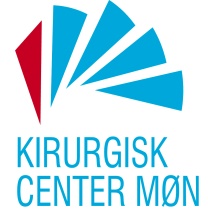 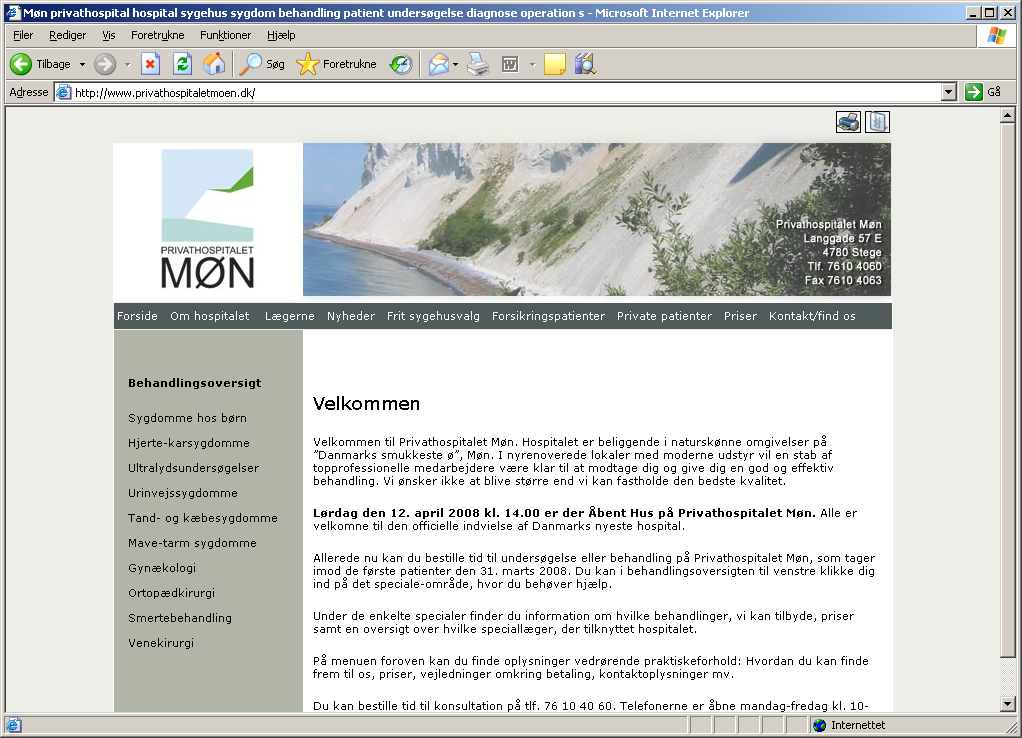 Hvad er en gastroskopiGastroskopi er en undersøgelse af spiserør, mavesæk og tolvfingertarm. Undersøgelsen udføres via munden med en lang bøjelig kikkert, hvor igennem der kan føres instrumenter til f.eks. udtagning af vævsprøver. For at folde mavesækken ud, blæses der luft i mavesækken. Undersøgelsen foretages for at afsløre, om der er forandringer i mavesækken eller spiserøret (sår, betændelse, spiserørsbrok, forsnævringer eller kræft).Før undersøgelsenDu skal møde fastende. Det betyder at du senest på spise noget 6 timer før undersøgelsen.Du må gerne indtil 2 timer før undersøgelsen, drikke i alt et glas (maks. 2 dl) vand, saft, te eller kaffe uden mælkeprodukter.  Eventuel nødvendig medicin kan indtages med en mundfuld vand.HVIS du får mavesårsmedicin eller syredæmpende medicin – bedes du undlade at tage medicinen 1 uge før undersøgelsen - da det ellers kan være vanskeligt at påvise eventuelle slimhindeforandringer. Du kan i stedet indtil 1 døgn før undersøgelsen tage håndkøbsmedicin mod syre (syreneutraliserende flydende medicin, tyggetabletter, Acinil, Kuracid eller lignende). MedicinFår du hjerte-, lunge-, epilepsi- eller blodtryksmedicin, skal du tage dine tabletter som sædvanlig. Får du tabletter for sukkersyge, skal du dog først tage tabletterne efter undersøgelsen. Hvis du får insulin er det som regel en god ide at tage halvdelen af den vanlige morgendosis, men ved tvivl kontakt da din egen læge.Der gives normalt ikke beroligende medicin til undersøgelsen!UndersøgelsenFår du nemt brækfornemmelse ved at få noget langt tilbage i munden, kan vi tilbyde at lokalbedøve svælget med lokalbedøvende medicin på en sprayflaske. Undersøgelsen foregår i venstre sideleje. Det gør ikke ondt at blive undersøgt. Kikkerten føres ind i munden og glider ned i spiserøret. Der er masser af plads til at trække vejret gennem næse eller mund. Undersøgelsen varer 3-5 min. Skal der tages vævsprøver dog 5-10 minutter. De fleste finder undersøgelsen let til moderat ubehagelig på grund af opkastningsreflekser. Efter undersøgelsenHvis der er givet lokalbedøvelse med spray, må du først spise og drikke efter 1 time på grund af risiko for at få maden i luftrøret. Kontakt i tilfælde af spørgsmål/komplikationerDu kan kontakte os mandag til fredag i vores telefontid.Udenfor dette tidsrum, skal du ved mistanke om problemer (f.eks. pludselig opstået smerter, feber, blødning eller generel utilpashed) kontakte egen læge / lægevagten eller skadestue.Svar på eventuelle vævsprøver:Hvis der tages vævsprøver eller prøve for bakterier i mavesækken foreligger der typisk svar efter 2-3 uger. Såfremt der allerede ved undersøgelsen er mistanke om noget ondartet, vil der ofte være svar indenfor 1 uge.Svar på vævsprøver vil blive sendt til dig i brev sammen med evt. bemærkninger / råd fra lægen.Svaret på vævsprøverne vil også blive sendt direkte til din egen læge. Kikkertundersøgelse af mavesæk(Gastroskopi)Patientvejledning[01-11-2015]Privathospitalet MønLanggade 57 E4780 StegeTlf: 76 10 40 60, Fax 76 10 40 63Telefontid: mandag-torsdag 8-15fredag 8-13www.privathospitaletmoen.dk